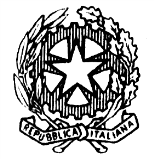 TRIBUNALE DI NOCERA INFERIORESEZIONE PENALEUDIENZA 18.03.2021 ore 09.00 e ss.Giudice: Dott. Giuseppe Palumbo ORDINE DI CHIAMATA DEI PROCESSIe contestuale comunicazione del differimento fuori udienza dei procedimenti a trattazione non prioritaria in ottemperanza al decreto del Presidente del Tribunale di Nocera Inferiore n. 24/2021.Procedimenti da trattare:I° Fascia ore 09:15 – 10:15 RGT n. 1657/19 – RGRN n. 3603/18RGT. N. 2189/17 RGNR 4565/16RGT N. 2699/19 RGNR 980/19 (Procura Distrettuale di Salerno) II° Fascia ore 10:15 – 11:30RGT n. 122/21 RGNR 2353/20III° Fascia ore 11:30 – 12:30/ IV° Fascia ore 14:30 e ss.1.  RGT n. 2658/19 RGNR n. 4636/18Procedimenti rinviati fuori udienza: Tutti i giudizi saranno oggetto di rinvio de plano al 18.11.21, salvo diversa determinazione da assumere nel decreto di mero differimento da notificarsi e comunicarsi ai destinatari.  RGT n. 1122/20 – RGNR n. 6518/17RGT n. 20/20) – RGNR n. 6488/18RGT n. 1775/19 – RGNR n. 3407/16RGT n. 2003/19 – RGNR n. 2890/18RGT n. 1177/20 – RGNR n. 4438/19RGT n. 1125/20 – RGNR n. 8668/15RGT n. 1123/20 – RGNR n. 4648/16RGT n. 31/21 – RGNR n. 1456/19RGT n. 2077/20 – RGNR n. 816/18RGT n. 1191/20 – RGNR n. 10635/15RGT n. 1326/14 – RGNR n. 6208/13RGT n. 1351/19 – RGNR n. 6308/15RGT n. 1392/19 – RGNR n. 398/19RGT n. 1379/19 – RGNR n. 1528/16RGT n. 1345/19 – RGNR n. 4188/18RGT n. 23/20 – RGNR n. 6238/17RGT n. 1380/19 – RGNR n. 6280/17RGT n. 3076/19 – RGNR n. 5818/17RGT n. 152/20 – RGNR n. 5402/15RGT n. 2573/16 – RGNR n. 138/14RGT n. 197/17 – RGNR n. 4068/12RGT n. 73/16 – RGNR n. 9448/15RGT n. 3080/19 – RGNR n. 5338/14RGT n. 3076/19 – RGNR n. 5818/17RGT n. 23/19 – RGNR n. 6088/16RG App. GDP 9/17N.B. si precisa che le indicazioni relative al rinvio sono oggetto di un prospetto meramente indicativo fornito con anticipo di 48H al COA ed alla Camera Penale in Sede, impregiudicata l’eventualità che venga determinata una diversa data di rinvio del giudizio. All’uopo, premesso che la presente non tiene luogo delle comunicazioni ovvero delle notificazioni previste per Legge, deve precisarsi che la predetta prospettazione, in caso di discrasia con differenti date di rinvio indicate nei decreti di differimento de plano, è del tutto inidonea a fondare forme di affidamento o errori giustificabili nel destinatario.  Nocera Inferiore, 18.3.2021.Il GiudiceDott. Giuseppe Palumbo